DECLARACIÓN DE ORIGINALIDAD DEL TRABAJO ESCRITOPor este medio certifico que el trabajo titulado: LACUMA: EXPERIENCIA DE EDUCACIÓN PATRIMONIAL EN EL ÁMBITO ARQUEOLÓGICOQue presento para posible publicación en la revista Educación y Ciencia, editada por la Facultad de Educación de la Universidad Autónoma de Yucatán, México, no ha sido publicado previamente en ninguna de sus versiones, y me comprometo a no someterlo a consideración de otra publicación mientras esté en proceso de dictamen en la revista Educación y Ciencia ni posteriormente en caso de ser aceptado para publicación.Declaro que el artículo es original, ya que sus contenidos son producto de mi directa contribución intelectual, junto con la co-autora Jacqueline Ahlert. Todos los datos y las referencias a materiales ya publicados están debidamente identificados con su respectivo crédito e incluidos en las referencias y en las citas que se destacan como tal y, en los casos que así lo requieran, cuento con las debidas autorizaciones de quienes poseen los derechos patrimoniales.Por lo anterior, declaro que todos los materiales que se presentan están totalmente libres de derechos de autor y por lo tanto, me hago responsable de cualquier litigio o reclamación relacionada con derechos de propiedad intelectual, exonerando de responsabilidad a la Facultad de Educación de la Universidad Autónoma de Yucatán.En caso de que el artículo sea aprobado para su publicación, autorizo de manera ilimitada en el tiempo a la Facultad de Educación de la Universidad Autónoma de Yucatán, para que incluya dicho texto en la revista Educación y Ciencia y pueda reproducirlo, editarlo, distribuirlo, exhibirlo y comunicarlo en México y fuera de este país por medios impresos, electrónicos, CD ROM, Internet o cualquier otro medio conocido o por conocer, reconociendo los derechos de autor.Para constancia de lo anteriormente expuesto, se firma esta declaración a los 28 días, del mes de abril del año 2019.  Nombre completo: AHLERT, Jacqueline Firma   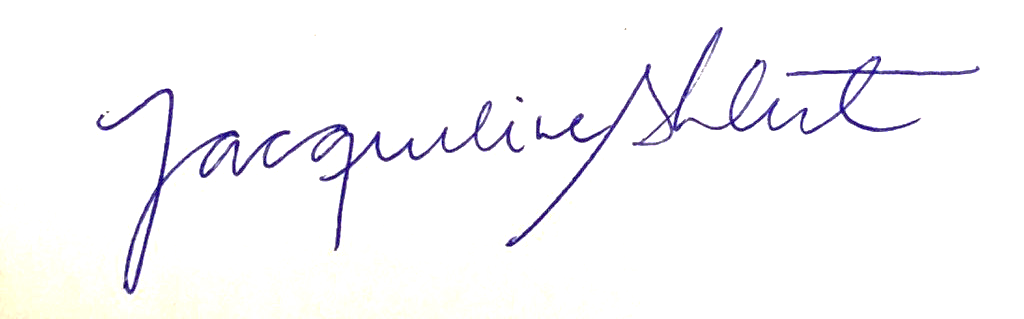 